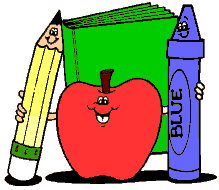 COUNTRY VIEW ELEMENTARY - FIRST GRADE2022-2023 Supply ListOver the years, we have greatly appreciated the generous support we receive annually from our community to provide essential learning supplies for our students.  We are truly grateful to be a part of such an amazing community!  Although households should never feel obligated to provide school supplies, we realize some families may wish to donate supplies to be used at school.  The items included on this list will be used during the regular school day and distributed among all students.  These items may be brought from home on a voluntary basis; otherwise, they will be furnished by the school.  Book bag or something to carry books and papers to and from schoolPencil box (9” x 6”). Please no zip pouches.Durable 2-pocket folder3 x 5 ruled index cardsWish List Items:Crayola markers (bold tip - Mrs. Taurone only)Gallon size zipper-top bagsSnack size zipper-top bagsLarge box of tissuesHealthy snacks (i.e. pretzels, goldfish crackers, saltine crackers, animal crackers, etc.)Cleaning wipesHand sanitizerFine tip black dry erase markersStudents have limited space in their desks.  Please DON’T send them with extra-large packs of crayons, markers, pens, pencil sharpeners, rulers, notebooks, etc.  These things become distractions to the students.  THANK YOU!Monetary Donations:We also welcome any monetary donations on behalf of our students!  All monetary/cash donations must be processed through our school office and will be utilized for instructional activities during the regular school day.  If you would like to donate any amount under $250, please feel free to send it in or drop it off to our Country View Elementary main office.  Donations over $250 must be processed through the Weber School Foundation for tax-related purposes.  